МУНИЦИПАЛЬНОЕ АВТОНОМНОЕ ДОШКОЛЬНОЕ ОБРАЗОВАТЕЛЬНОЕ УЧРЕЖДЕНИЕ ДЕТСКИЙ САД № 32МУНИЦИПАЛЬНОГО ОБРАЗОВАНИЯ ГОРОД ЕКАТЕРИНБУРГПроект«Удивительный сказочный мир В. Сутеева»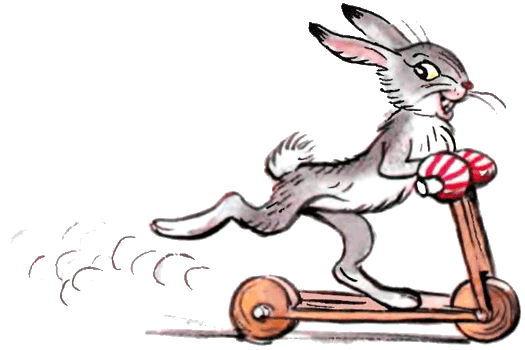                                                                                                                                            Воспитатель: Ворошкова В. В..Екатеринбург,2021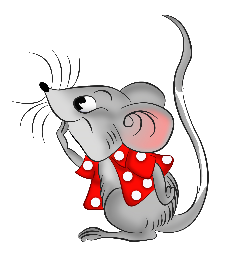 «Сказка — это то золото, что блестит огоньком в детских глазках»  Х. К. АндерсенПаспорт проекта           АктуальностьЛитературный материал оказывает большое влияние на развитие интеллекта детей, речи, позитивного отношения к миру. Ознакомление детей с художественной литературой позволяет формировать представления детей о книгах, бережное отношение к книге; дает   возможность рассматривать с детьми иллюстрации и беседовать по содержанию произведения; дает возможность узнать кто такой писатель, художник- иллюстратор; какие бывают сказки – авторские, русские народные. В группе встречаются дети, которым дома мало читали, мало рассказывали.         Увлекательным направлением в дошкольном воспитании является театрализованная деятельность. С точки зрения педагогической привлекательности можно говорить об универсальности, игровой природе и социальной направленности, а также о коррекционных возможностях театра.Именно театрализованная деятельность позволяет решать многие педагогические задачи, касающиеся формирования выразительности речи ребенка, интеллектуального и художественно-эстетического воспитания. Участвуя в театрализованных играх, дети становятся участниками разных событий из жизни людей, животных, растений, что дает им возможность глубже познать окружающий мир. Одновременно театрализованная игра прививает ребенку устойчивый интерес к родной культуре, литературе, театру. У детей формируется уважительное отношение друг к другу. Они познают радость, связанную с преодолением трудностей общения, неуверенности в себе.Участие детей в образовательном проекте «Удивительный сказочный мир В.Г.Сутеева» позволит обогатить знания и представления детей о книгах; развивать связную речь; прививать интерес к художественной литературе; развивать творческие способности, театрализованную деятельность.Несомненно, что воспитание ребенка начинается в семье, поэтому первыми учителями по ознакомлению с художественной литературой, являются - родители. Важнейшим элементом обучения также является и личный пример родителей. При этом родители не всегда способны профессионально, с учетом возрастных особенностей детей, подойти к ознакомлению с художественной литературой.Первым вне семейным социальным институтом, в который попадает ребенок является - детский сад. Учитывая важность работы в данном направлении, и тот факт, что детский сад является первой ступенью в системе непрерывного образования, в личностном становлении ребенка, дальнейшее развитие ребенка зависит от грамотности педагогов, их совместной работы с родителями. Ведь как бы грамотно ни были выстроены принципы воспитания и обучения в детском саду, без постоянной поддержки и взаимодействия с родителями, все усилия педагогов окажутся тщетными.В проекте отражена систематическая разноплановая работа с детьми старшего дошкольного возраста с использованием различных форм и методов воспитания и обучения, различных форм привлечения и просвещения родителей, разнообразная самостоятельная и совместная деятельность детей и взрослых. Комплексное решение вопросов - важнейшее условие формирование устойчивого навыка развитие интеллекта детей, речи, позитивного отношения к миру.             		Инновационность проектаОчевидно, что театрализованная деятельность учит детей быть творческими личностями, способными к восприятию новизны, умению импровизировать. Нашему обществу необходим человек такого качества, который бы смело, мог входить в современную ситуацию, умел владеть проблемой творчески, без предварительной подготовки, имел мужество пробовать и ошибаться, пока не будет найдено верное решение.Театрализованная деятельность служит важнейшим средством развития эмпатии — условия, необходимого для организации совместной деятельности детей. В основе эмпатии лежит умение распознавать эмоциональное состояние человека по мимике, выразительным движениям и речи, ставить себя на его место в различных ситуациях, находить адекватные способы воздействия. Как писал Б.М. Теплов, чтобы веселиться чужим весельем и сочувствовать чужому горю, нужно уметь с помощью воображения перенестись в положение другого человека, мысленно стать на его место. В проекте задействованы активные методы обучения.Цель проекта: формирование у детей познавательных интересов и стремление к творческой деятельности.Задачи:1. Разработать и внедрить в образовательный процесс систему знакомства с творчеством В. Г. Сутеева через проектную деятельность.2. Стимулировать познавательный интерес детей старшего дошкольного возраста к книге через сопровождение чтения небольших произведений игровыми действиями и инсценировками. 3. Способствовать активному вовлечению родителей в совместную деятельность с ребенком в условиях семьи и детского сада.Краткая характеристикаУчастник и проекта: педагоги, дети старшего дошкольного возраста, родители.Образовательные области, интегрируемые в проекте: познавательное развитие, речевое развитие, социально-коммуникативное развитие, физическое развитие, художественно-эстетическое развитие.          Сроки реализации Краткосрочный проект с 15.03. 21 – 02.04.21 г.    	 Форма работы: образовательная ситуация; дидактические игры; беседы; рассматривание иллюстраций; театрализованная деятельность; чтение художественной литературы; работа с родителями; организация выставки; развлечения; консультации; организация предметно-пространственной среды.      Педагогические методы, технологии, приемы: игровые технологии, информационно - коммуникативные технологии, создание проблемной ситуации.      Перечень оборудования, материалов:       Оборудование: интерактивная доска, компьютер, магнитофон, фотоаппарат.      Материалы: презентации, картины, альбомы, иллюстрации, дидактические игры, книги, фотографии, методическая, художественная литература. 
       	      Предполагаемые результаты      Обогащение и систематизация знаний детей о писателе, иллюстраторе сказок В. Сутееве, формирование устойчивого интереса к изучению данного проекта.       Активное участие родителей в проекте (в сборе информации, в подборе книг, костюмов для инсценировки любимой сказки детей «Под грибом» детьми старшей группы).	Список источников:Веракса Н. Е., Веракса А. Н. Проектная деятельность дошкольников. Пособие для педагогов дошкольных учреждений. – М.: Мозаика – Синтез,2008. Веракса Н. Е., Комарова Т. С. Примерная общеобразовательная программа дошкольного образования «От рождения до школы» — М.: МОЗАИКА СИНТЕЗ, 2014. ХарактеристикиОписаниеПо составу участниковгрупповой (10 детей). Возраст 5-6 лет.По времени проведениякраткосрочный (3 недели)По характеру контактовв рамках ДОУ, семьяПо типу объекта проектированияПознавательный,творческийПо характеру участия ребёнка в проектеучастник от зарождения идеи до получения результата ЭтапМероприятияСрок реализацииПодг. этап- Определение цели и задач проекта. - Составление плана проекта. - Поисковая работа по подбору материала по данной теме. - Разработка и организация театрализованной деятельности и развлекательных мероприятий с детьми.- Подборка художественной литературы В. Г. Сутеева.-  С использованием игровой ситуации сформулировала перед детьми задачу- Рекомендации для родителей - Организация родителей для проведения данного проекта.15.03.21 г. -19.03.21 г  Сод. этапПроведение мероприятий, направленных на реализацию поставленных задач проекта. Охват всех образовательных областей. Информирование родителей о ходе проекта.Организация работы над проектом.Рассматривание книг и иллюстрацийЧтение сказок В.Г. СутееваМама, папа, я-читающая семьяПросмотр мультфильмов «Кораблик», «Кто сказал мяу?», «Мешок яблок»Дидактические игры по сказке «Это что за птица?»Изготовление декораций для постановки спектакля. Распределение ролей.Проигрывание этюдов «Важный петух; Пугливая мышка; Злая собака; Сердитая кошка»Игра (пантомима) «Угадай кто я?»Координация речи с движением «Щенок»Художественное творчество по сказкам В.Г. Сутеева Изготовление лэпбука  «По сказкам Сутеева»Подготовка к выставке книг, поделок по сказкам В. Сутеева – изготовление творческих работИнтегрированное занятие по мотивам сказки «Кораблик»Литературная игра по сказкам В. Сутеева 22.03.21 г. -26.03.21 г.Закл. этапРеализация проекта (презентация по деятельности данного проекта).Разработка и создание театральной постановки«В гостях у сказки В.Г. Сутеева»Анализ педагогической деятельности.29.03.21г.-2.04.21 г.